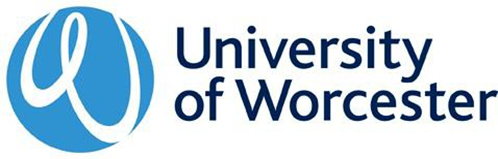 Postgraduate Certificate in Education (Special Educational Needs Coordination)National Award Special Educational Needs Coordination (NASENCO) Head Teacher’s Supporting StatementApplicant’s NameApplicant’s NameApplicant’s NameApplicant’s NameDate of Appointment as SENCODate of Appointment as SENCODate of Appointment as SENCODate of Appointment as SENCOSchool DetailsSchool DetailsSchool DetailsSchool DetailsNameNameReference Number (6-digit Ofsted Unique Reference Number)Reference Number (6-digit Ofsted Unique Reference Number)School AddressSchool AddressSchool AddressSchool AddressWho Will Pay Course Tuition Fees? (Please indicate below)Who Will Pay Course Tuition Fees? (Please indicate below)Who Will Pay Course Tuition Fees? (Please indicate below)Who Will Pay Course Tuition Fees? (Please indicate below)SchoolY/NApplicantY/NAddress for Invoicing Purposes (if applicable)Address for Invoicing Purposes (if applicable)Address for Invoicing Purposes (if applicable)Address for Invoicing Purposes (if applicable)School Phone NumberSchool Phone NumberSchool Phone NumberSchool Phone NumberName of Head TeacherName of Head TeacherName of Head TeacherName of Head TeacherSchool Agreement to support the Course applicant (to be completed by a member of the Senior Leadership Team or a representative from the Board of Governors)School Agreement to support the Course applicant (to be completed by a member of the Senior Leadership Team or a representative from the Board of Governors)School Agreement to support the Course applicant (to be completed by a member of the Senior Leadership Team or a representative from the Board of Governors)School Agreement to support the Course applicant (to be completed by a member of the Senior Leadership Team or a representative from the Board of Governors)Please confirm that the applicant is the named Special Educational Needs and Disability Coordinator at your school, having taken on the role since 2008. By signing below, there is also an undertaking that sufficient consideration will be given to the importance of the SENCO role within the school. During engagement with the NASENCO, it is important that participants are facilitated with requisite resource and collegiate support. This will enable more effective attainment of the Department for Education stipulated intended learning outcomes. The school also commits to appointing a suitable school-based mentor for the duration of the course; preferably this will be a colleague who is part of the senior leadership team.Referee’s Signature:Name:Role:Date:Please confirm that the applicant is the named Special Educational Needs and Disability Coordinator at your school, having taken on the role since 2008. By signing below, there is also an undertaking that sufficient consideration will be given to the importance of the SENCO role within the school. During engagement with the NASENCO, it is important that participants are facilitated with requisite resource and collegiate support. This will enable more effective attainment of the Department for Education stipulated intended learning outcomes. The school also commits to appointing a suitable school-based mentor for the duration of the course; preferably this will be a colleague who is part of the senior leadership team.Referee’s Signature:Name:Role:Date:Please confirm that the applicant is the named Special Educational Needs and Disability Coordinator at your school, having taken on the role since 2008. By signing below, there is also an undertaking that sufficient consideration will be given to the importance of the SENCO role within the school. During engagement with the NASENCO, it is important that participants are facilitated with requisite resource and collegiate support. This will enable more effective attainment of the Department for Education stipulated intended learning outcomes. The school also commits to appointing a suitable school-based mentor for the duration of the course; preferably this will be a colleague who is part of the senior leadership team.Referee’s Signature:Name:Role:Date:Please confirm that the applicant is the named Special Educational Needs and Disability Coordinator at your school, having taken on the role since 2008. By signing below, there is also an undertaking that sufficient consideration will be given to the importance of the SENCO role within the school. During engagement with the NASENCO, it is important that participants are facilitated with requisite resource and collegiate support. This will enable more effective attainment of the Department for Education stipulated intended learning outcomes. The school also commits to appointing a suitable school-based mentor for the duration of the course; preferably this will be a colleague who is part of the senior leadership team.Referee’s Signature:Name:Role:Date:School Based Reference (to be completed by a member of the Senior Leadership Team or a representative from the Board of Governors)School Based Reference (to be completed by a member of the Senior Leadership Team or a representative from the Board of Governors)School Based Reference (to be completed by a member of the Senior Leadership Team or a representative from the Board of Governors)School Based Reference (to be completed by a member of the Senior Leadership Team or a representative from the Board of Governors)